Сумська міська радаVIІ СКЛИКАННЯ         СЕСІЯРІШЕННЯвід                       2019 року №            -МРм. СумиРозглянувши звернення громадян, надані документи, відповідно до протоколу засідання постійної комісії з питань архітектури, містобудування, регулювання земельних відносин, природокористування та екології Сумської міської ради від 10.01.2019 № 139, статей 12, 40, 118, 121, 122 Земельного кодексу України, статті 50 Закону України «Про землеустрій», ураховуючи рішення Сумської міської ради від 27 березня 2013 року № 2224-МР «Про заходи щодо впорядкування роботи деяких управлінь міської ради в період розробки детальних планів територій житлових районів, мікрорайонів та кварталів нової забудови міста Суми», керуючись пунктом 34 частини першої статті 26 Закону України «Про місцеве самоврядування в Україні», Сумська міська рада ВИРІШИЛА:	Відмовити в наданні дозволу на розроблення проектів землеустрою щодо відведення земельних ділянок у власність громадянам для будівництва і обслуговування жилого будинку, господарських будівель і споруд у зв’язку з відсутністю розробленого та затвердженого детального плану території в порядку, визначеному чинним законодавством згідно з додатком.Сумський міський голова                                                                    О.М. ЛисенкоВиконавець: Клименко Ю.М.Ініціатор розгляду питання –– постійна комісія з питань архітектури, містобудування, регулювання земельних відносин, природокористування та екології Сумської міської ради Проект рішення підготовлено департаментом забезпечення ресурсних платежів Сумської міської радиДоповідач – департамент забезпечення ресурсних платежів Сумської міської радиДодатокдо рішення Сумської міської ради «Про відмову в наданні дозволу на розроблення проектів землеустрою щодо відведення земельних ділянок громадянам вул. 1-ша Червоносільська»від                   2019 року №               -МРСПИСОКгромадян, яким відмовляється в наданні дозволу на розроблення проектів землеустрою щодо відведення земельних ділянок для будівництва і обслуговування жилого будинку, господарських будівель і споруд Сумський міський голова                                                                                                                                                          О.М. ЛисенкоВиконавець: Клименко Ю.М. 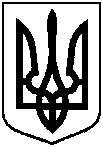 Проектоприлюднено «__»_________2019 р.Про відмову в наданні дозволу на розроблення проектів землеустрою щодо відведення земельних ділянок громадянам за адресою: м. Суми,                 вул. 1-ша Червоносільська № з/пПрізвище, ім’я, по батькові, реєстраційний номер облікової картки платника податків або серія та номер паспортаАдреса земельної ділянкиОрієнтовна площа земельної ділянки,гаУмовинадання123451.Бєлік Анатолій Олексійович,вул. 1-ша Червоносільська (ділянка № 1)0,1000власність2.Шупик Володимир Івановичвул. 1-ша Червоносільська (ділянка № 2)0,1000власність3.Перекрестов Роман Анатолійовичвул. 1-ша Червоносільська (ділянка № 3)0,1000власність4.Притика Михайло Григоровичвул. 1-ша Червоносільська (ділянка № 4)0,1000власність5.Пістряк Анна Геннадіївнавул. 1-ша Червоносільська (ділянка № 5)0,1000власність6.Пістряк Денис Сергійович вул. 1-ша Червоносільська (ділянка № 6)0,1000власність7.Василенко Володимир Васильовичвул. 1-ша Червоносільська (ділянка № 8)0,1000власність8.Ячменьов Ігор В’ячеславовичвул. 1-ша Червоносільська (ділянка № 12)0,1000власність9.Сєдих Микола Вікторовичвул. 1-ша Червоносільська (ділянка № 13)0,1000власність10.Дружченко Сергій Володимирович вул. 1-ша Червоносільська (ділянка № 14)0,1000власність11.Данильчук Володимир Леонідовичвул. 1-ша Червоносільська (ділянка № 15)0,1000власність12.Кузько Владислав Сергійовичвул. 1-ша Червоносільська (ділянка № 16)0,1000власність13.Богданович Руслан Володимировичвул. 1-ша Червоносільська (ділянка № 17)0,1000власність14.Корінченко Андрій Ігоровичвул. 1-ша Червоносільська (ділянка № 18)0,1000власність15.Губський Едуард Олександровичвул. 1-ша Червоносільська (ділянка № 19)0,1000власність16.Давиденко Олександр Андрійовичвул. 1-ша Червоносільська (ділянка № 20)0,1000власність17.Нізамієв Ренат Міннімухаматовичвул. 1-ша Червоносільська (ділянка № 21)0,1000власність18.Кузьменко Анатолій Анатолійовичвул. 1-ша Червоносільська (ділянка № 22)0,1000власність19.Матвієнко Дмитро Андрійовичвул. 1-ша Червоносільська (ділянка № 23)0,1000власність